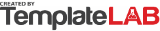 Company NameCompany NameCompany NameCompany NameCompany NameCompany NameCompany NameCompany NameMultiple Job TimesheetMultiple Job TimesheetMultiple Job TimesheetMultiple Job TimesheetMultiple Job TimesheetMultiple Job TimesheetMultiple Job TimesheetMultiple Job TimesheetWrite slogan hereWrite slogan hereWrite slogan hereWrite slogan hereWrite slogan hereWrite slogan hereWrite slogan hereWrite slogan hereDepartment:Department:[Department][Department][Department][Department][Department]Employee's ID:Employee's ID:[ENG1000][ENG1000][ENG1000][ENG1000][ENG1000]Week Start:Week Start:08/07/2308/07/2308/07/2308/07/2308/07/23Week End:Week End:08/13/2308/13/2308/13/2308/13/2308/13/23MondayMondayTuesdayTuesdayWednesdayWednesdayThursdayThursdayFridayFridaySaturdaySaturdaySundaySunday08/07/2308/07/2308/08/2308/08/2308/09/2308/09/2308/10/2308/10/2308/11/2308/11/2308/12/2308/12/2308/13/2308/13/23CUSTOMER: Mr. John DoeCUSTOMER: Mr. John DoeCUSTOMER: Mr. John DoeCUSTOMER: Mr. John DoeCUSTOMER: Mr. John DoeCUSTOMER: Mr. John DoeJOB: New flyer designsJOB: New flyer designsJOB: New flyer designsJOB: New flyer designsJOB: New flyer designsJOB: New flyer designsJOB: New flyer designsJOB: New flyer designsJOB: New flyer designsJOB: New flyer designsTime InTime In7:00 AM Total 12:00 PM Total  Total  Total  Total  Total  Total Time OutTime Out1:00 PM06:001:00 PM01:0000:0000:0000:0000:0000:00CUSTOMER: Mrs. Jessica FinchCUSTOMER: Mrs. Jessica FinchCUSTOMER: Mrs. Jessica FinchCUSTOMER: Mrs. Jessica FinchCUSTOMER: Mrs. Jessica FinchCUSTOMER: Mrs. Jessica FinchJOB: Web page collateralJOB: Web page collateralJOB: Web page collateralJOB: Web page collateralJOB: Web page collateralJOB: Web page collateralJOB: Web page collateralJOB: Web page collateralJOB: Web page collateralJOB: Web page collateralTime InTime In1:00 PM Total 1:00 PM Total 8:00 AM Total 1:00 PM Total  Total  Total  Total Time OutTime Out3:00 PM02:002:30 PM01:3011:00 AM03:003:00 PM02:0000:0000:0000:00CUSTOMER: Mrs. Rebecca PriceCUSTOMER: Mrs. Rebecca PriceCUSTOMER: Mrs. Rebecca PriceCUSTOMER: Mrs. Rebecca PriceCUSTOMER: Mrs. Rebecca PriceCUSTOMER: Mrs. Rebecca PriceJOB: Datasheet designJOB: Datasheet designJOB: Datasheet designJOB: Datasheet designJOB: Datasheet designJOB: Datasheet designJOB: Datasheet designJOB: Datasheet designJOB: Datasheet designJOB: Datasheet designTime InTime In Total 8:00 AM Total 11:00 AM Total 7:00 AM Total 11:30 AM Total  Total  Total Time OutTime Out00:0012:00 PM04:0012:00 PM01:0012:00 PM05:003:00 PM03:3000:0000:00CUSTOMER: Mr. Donald ElkinsCUSTOMER: Mr. Donald ElkinsCUSTOMER: Mr. Donald ElkinsCUSTOMER: Mr. Donald ElkinsCUSTOMER: Mr. Donald ElkinsCUSTOMER: Mr. Donald ElkinsJOB: Newspaper cover pageJOB: Newspaper cover pageJOB: Newspaper cover pageJOB: Newspaper cover pageJOB: Newspaper cover pageJOB: Newspaper cover pageJOB: Newspaper cover pageJOB: Newspaper cover pageJOB: Newspaper cover pageJOB: Newspaper cover pageTime InTime In Total 2:30 PM Total 12:00 PM Total 3:00 PM Total 7:00 AM Total  Total  Total Time OutTime Out00:004:00 PM01:304:00 PM04:004:00 PM01:0011:30 AM04:3000:0000:00 CUSTOMER: CUSTOMER: CUSTOMER: CUSTOMER: CUSTOMER: CUSTOMER:Time InTime In Total  Total  Total  Total  Total  Total  Total Time OutTime Out00:0000:0000:0000:0000:0000:0000:00 CUSTOMER: CUSTOMER: CUSTOMER: CUSTOMER: CUSTOMER: CUSTOMER:Time InTime In Total  Total  Total  Total  Total  Total  Total Time OutTime Out00:0000:0000:0000:0000:0000:0000:00 CUSTOMER: CUSTOMER: CUSTOMER: CUSTOMER: CUSTOMER: CUSTOMER:Time InTime In Total  Total  Total  Total  Total  Total  Total Time OutTime Out00:0000:0000:0000:0000:0000:0000:00TotalTotal08:0008:0008:0008:0008:0008:0008:0008:0008:0008:0000:0000:0000:0000:00Total Reported Hours:Total Reported Hours:Total Reported Hours:40:0040:0040:00Employee's SignatureEmployee's SignatureEmployee's SignatureEmployee's SignatureEmployee's SignatureEmployee's Signature© TemplateLab.com © TemplateLab.com © TemplateLab.com © TemplateLab.com © TemplateLab.com 